Tennessee College of Applied Technology – Oneida/Huntsville 355 Scott High Drive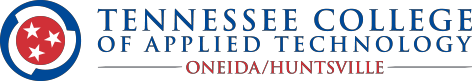 Huntsville, TN 37756Phone: 423-663-4900Fax: 423-663-4925www.tcatoneida.eduMACHINE TOOL TECHNOLOGY ESTIMATED STUDENT EXPENSEMACHINE TOOL TECHNOLOGY ESTIMATED STUDENT EXPENSEMACHINE TOOL TECHNOLOGY ESTIMATED STUDENT EXPENSEMACHINE TOOL TECHNOLOGY ESTIMATED STUDENT EXPENSETotal Estimated Program ExpenseTotal Estimated Program ExpenseTotal Estimated Program ExpenseTotal Estimated Program ExpenseTuition, Technology Access Fees and Student Activity Fees ($1312 x 4 trimesters)Tuition, Technology Access Fees and Student Activity Fees ($1312 x 4 trimesters)$5248$5248Estimated Book/Supply ExpenseEstimated Book/Supply Expense$920$920Total Estimated Program ExpenseTotal Estimated Program Expense$6168$6168First Trimester ExpenseFirst Trimester ExpenseFirst Trimester ExpenseFirst Trimester ExpenseBooks and SuppliesISBNISBNEstimatedCostTOOLINGU (ONLINE)$450Safety Glasses$5Machine Tool Shirts (5)$12 eachFile Handle$26” Steel Ruler$6Edge Finder$12Dead Blow Hammer (17 oz)$20Mill File$16Hex Key Set$416” Dial Caliper$70Magnetic Base, Dial Indicator$44Deburring Set$17NIMS Membership Fee$40NIMS TEST - Measurement, Materials & Safety$28Second Trimester ExpenseSecond Trimester ExpenseSecond Trimester ExpenseNIMS TEST - Job Planning, Benchwork, Layout$28Third Trimester ExpenseThird Trimester ExpenseThird Trimester ExpenseNIMS TEST - CNC Turning Operator$28Fourth Trimester ExpenseFourth Trimester ExpenseFourth Trimester ExpenseNIMS TEST - Milling Operator$28***Items NOT purchased through TCAT but are REQUIRED***Items NOT purchased through TCAT but are REQUIRED***Items NOT purchased through TCAT but are REQUIREDOSHA 10 TrainingOSHA 10 TrainingOSHA 10 Training$25